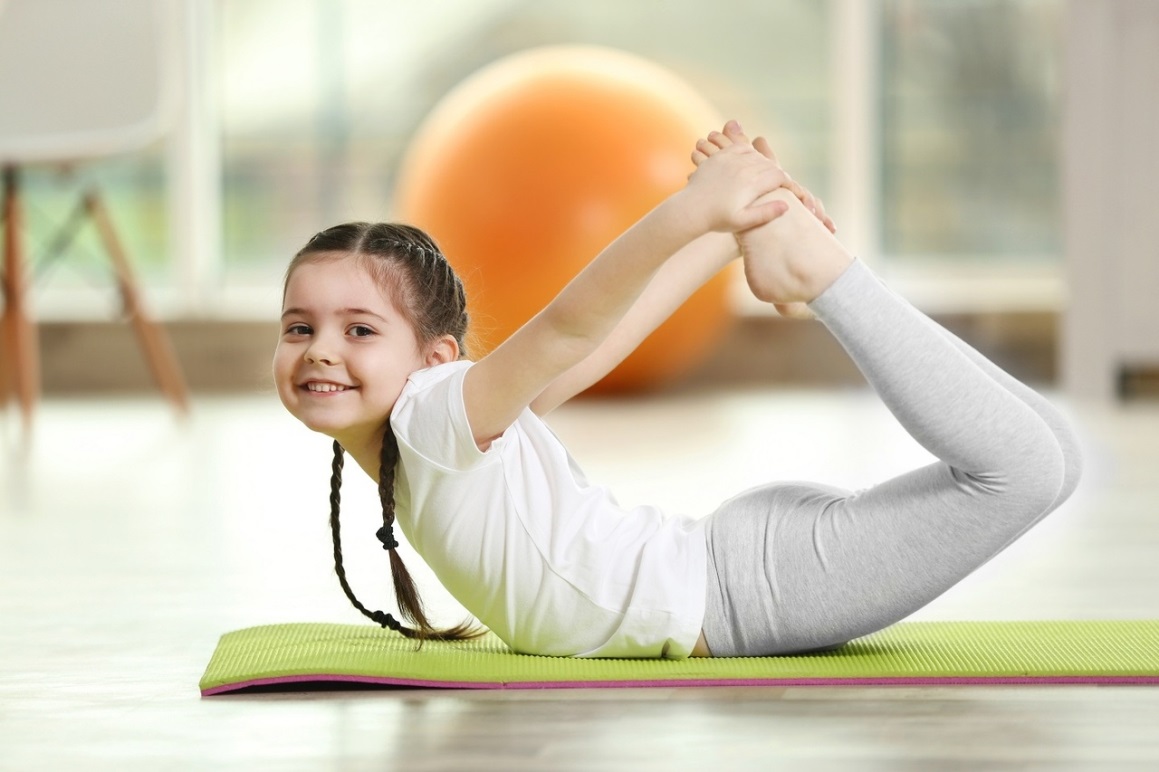   Нейройога для детей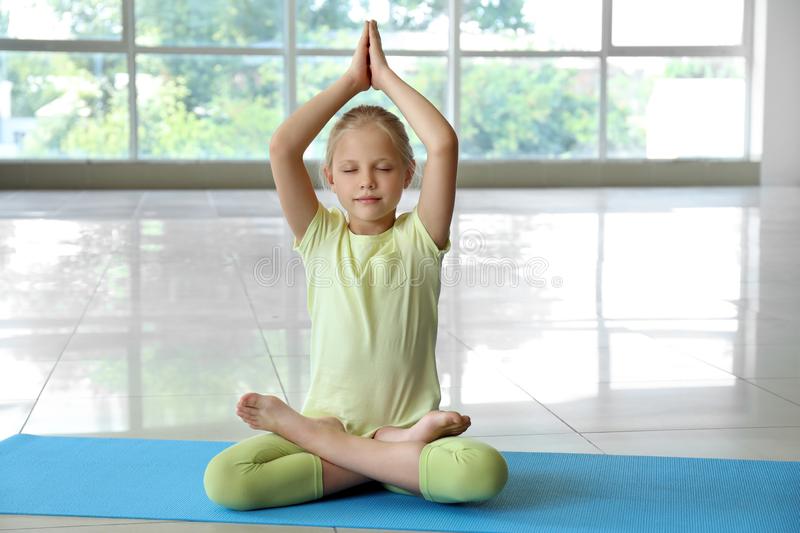       Часто лекарства, которые приписывают ребенку невролог или другой специалист при обнаружении каких-либо проблем в развитии мозга минимально и кратковременно могут воздействовать и стимулировать работу высших психических функций, но поправить положение в целом лекарства не в силах.И выход тут может быть только один: немедикаментозные методы воздействия на глубинные структуры мозга.Если выбирать по принципу « Не навреди», то по-настоящему подходят только методы нейропсихокоррекции, они не имеют негативных последствий и могут принести действительную пользу . И наилучшим среди них является методика «нейройога», которая показана как здоровым детям, так и тем, у которых есть определенные проблемы .       Нейройога – это грамотное сочетание нейропсихологических упражнений и упражнений позаимствованных из йоги.
 Детская йога может помочь ребенку развить гибкость, хорошую осанку и координацию движений, укрепить внутренние органы и улучшить общее состояние, а также быть более сосредоточенным в повседневной жизни, стать гармонично развитой, творческой личностью. Йога обеспечивает достижение эмоционального равновесия через физическое развитие, дает ощущение самоконтроля и душевного комфорта. Тело становится сильным и гибким, а разум – спокойным и сосредоточенным.

          В качестве упражнений нейройога включает в себя непосредственно нейропсихокоррекционные упражнения и упражнения йоги – самого древнего и наиболее основательно разработанного метода развития человека.А нейропсихологическая коррекция способствует развитию мозга ребенка, улучшению процессов нервной деятельности, повышению умственных способностей. Нейрокоррекционные упражнения необходимы для развития внимания, моторики, восприятия, памяти и др. высших психических функций.Нельзя забывать, что нейропсихология как наука была создана для помощи людям с травмами головного мозга, перенесшим инсульт и т.д. в целях помощи в восстановлении речи, движения и др. психических функций ( память, внимание, мышление). Поэтому нейрокоррекционные методы дают быстрый и ощутимый эффект.Соединение лучших нейрокоррекционных методик и упражнений йоги настолько серьезно тренирует не только тело, но и мозг, что ребенок просто «обязан» достичь наилучших результатов в своем развитии, в освоении знаний, а также и в других сферах жизни.Связь между физическим развитием ребенка и развитием его интеллекта давно подтверждена исследованиями ученых в различных странах мира.        Занятия по методу «нейройога» необходимы:- детям с серьезными трудностями в развитии, так как улучшает работу мозга ребенка, что способствует изменениям в лучшую сторону (сторону нормы) психического и неврологического статуса ребенка;- детям с обычными способностями, так как, улучшая работу мозга, способствуют развитию интеллектуальных и психических возможностей по многим параметрам, за счет активизации работы мозга улучшаются память, внимание, восприятие, речь, моторика, мышление, творческие способности;- детям одаренным, так как помогают оценить, поддержать и развить способности ребенка.        Занятия нейройогой делают ребенка здоровой, гармонично развитой , социализированной личностью.Составленные комплексы нейройоги предназначены для проведения как групповых - в детском саду, так и индивидуальных занятий. Их частота и объем усилий зависят от того, какого эффекта и насколько быстро вы хотите добиться.      В начале каждого комплекса даются сюжетные истории, которые превращают занятия нейройогой из простого выполнения упражнений в определенной последовательности в увлекательную игру. К тому же каждое упражнение – это маленькое представление, в котором изображается какое-то животное или предмет. В каждый сказочный комплекс нейройоги обязательно входят:
1. Простые растяжки-разминки с элементами суставной гимнастики;
 - тренируют вестибулярный аппарат
 - повышают активность
- дают прилив бодрости
- укрепляют мышцы тела
- делают позвоночник более гибким
- улучшают настроение
- учат ребёнка открыто выражать свои чувства
2. Массажи;
- стимулируют организм
- повышают энергетический потенциал
- необходимы, чтобы размять мышцы
- приучают ребёнка самостоятельно заботится о теле

3. Глазодвигательные упражнения;
- позволяют расширить поле зрения
- улучшают восприятие
- развивают межполушарное взаимодействие
- активизируют процесс обучения
- повышают тонус организма

4. Артикуляционные упражнения, скороговорки;
- укрепляют и развивают речевой аппарат
- улучшают произношение
- увеличивают скорость речи
- улучшают чёткость речи

5. Упражнения на развитие мелкой и общей моторики;
- развитие межполушарного взаимодействия
- снятие синкинезий (непроизвольных движений)
- развитие высших психических функций
- активизацию вестибулярного аппарата и лобных долей мозга, отвечающих за поведение и умени -контролировать свои действия
- развитие интеллекта
- тонизирование организма

6. Функциональные упражнения;
- развитие коммуникативных навыков
- развитие внимания
- снижение импульсивности, агрессивности и гиперактивности

7. Дыхательные упражнения;
- улучшают ритмирование организма
- развивают самоконтроль над поведением
- снижают гиперактивность и импульсивность
- успокаивают и способствуют концентрации внимания
- увеличивают объём лёгких, улучшают кровообращение
- производят интенсивный массаж внутренних органов, что способствует общему оздоровлению и улучшению самочувствия

8.  Релаксация
-отдых
- расслабление
- успокоение возбуждённых мышц
- переход к обычной деятельности

Эффект сказочных комплексов:
• активизация работы мозга;
• повышение тонуса нервной системы;
• развитие навыков саморегуляции;
• улучшение межполушарного взаимодействия;
• развитие познавательного мышления и речи;
• развитие эмоционально-коммуникативной сферы;
• оздоровление организма, повышение иммунитета.

      Таким образом, уникальностью нейройоги является то, что эта система развития, которая способствует развитию мозга, психики ребёнка, укреплению нервной системы и тонуса организма. И при этом подходит каждому ребёнку.
     Комплексы нейройоги конечно же, очень полезны и хороши сами по себе. Но практически все специалисты по развитию детей понимают, что любое развитие или любая коррекция только в одном каком-то направлении будут однобокими и не дадут желаемого эффекта. Каждым ребенком, особенно если у него серьезные трудности в развитии, должны, по возможности, заниматься несколько специалистов.КОМПЛЕКС «ПО ПОЛЯМ И ЛУГАМ»Сюжетная история   Сегодня мы пойдем гулять по зеленому лугу. Кругом растут красивые цветы и зеленая трава. Вот летает красивая «Бабочка». Она садится на самые красивые цветы и пьет нектар.     Тут же летает большая «Стрекоза», у нее длинные прямые крылья.     Ползет зеленая «Гусеница». Гусеницы любят соревноваться: кто быстрее доползет до зеленого листочка. А иногда встречается очень «Большая гусеница».     На лугу можно встретить «Кузнечика».     А вот «Жук» забрался на дерево и боится лететь. Все-таки он спрыгнул и заметался в воздухе. Последим глазками за «Полетом жука».    Ой! Окружили нас комары. Они садятся на «Ухо и нос».    Летают пчелы. Полетаем, как «Пчелки». Пчелы дают мед.       Давайте попьем чай с медом.    Сначала «Рубим дрова» и кипятим наш «Чайник».    «Горячий чай» у нас, подуем на него.    Такой вкусный мед, мы даже все испачкались, надо почистить наш «Язычок».    Сегодня мы больше никуда не пойдем. «Потянемся», как следует, надуем в животе «Воздушный шарик»,    «Полежим на лугу» и отдохнем.ОПИСАНИЕ УПРАЖНЕНИЙ №1Простые растяжки-разминки с элементами суставной гимнастики«Бабочка»- Проснулась бабочка и сложила крылышки, потом – расправила!Исходное положение – сидя на полу, выпрямив спину. Взять ступни руками, свести их вместе, соединив подошвы, подтянуть как можно ближе к себе. Положить ладони на колени и мягко надавить на оба колена сразу или по очереди на каждое колено. Дышать медленно и ровно. Спина прямая. Снова сжать ступни руками и начать медленно двигать коленями вверх – вниз подобно крыльям бабочки, потом быстрее. Растяжка помогает подготовиться к позам лотоса.«Стрекоза»- Подняла стрекоза сначала одно, потом другое крылышко. А потом решила полетать.Исходное положение – сидя на полу. Поднять сначала одну прямую ногу вверх под углом 45 градусов, потом другую.  Руками упираемся в пол за спиной. Затем начинаем движение прямыми ногами вверх - вниз, «летает».«Гусеница»- Проснулась гусеница и потянулась.Исходное положение – лежа. Поднять верхнюю часть туловища, ноги прижаты к коврику, прогнуться – повернуться в одну сторону, затем в другую («посмотрела в одну сторону, посмотрела в другую»). - И решила гусеница прогулятьсяВстать на высокие четвереньки -ноги и руки так, чтобы тело образовало букву «Л». Руки и ноги должны быть как можно ближе друг к другу, при этом оставаясь прямыми. Затем по команде ведущего «Руки побежали» шагать только руками вперед, а ноги при этом стоят на месте и т.д. Затем таким же образом можно двигаться назад.«Пчелки»- Зажужжали пчелы, ой а одна пчелка села на пальчик.Палец держать перед собой, жужжать и следить за пальцем вверх – вниз –вправо –влево.«Кошка»- Кошка злится – «МУР!» Выгнуть спину.- Кошка ласковая – «МЯУ!» Прогнуть спину.«Собачка»Исходное положение – стоя на коленях- Хвостик вверх!Поднять вверх попу, ноги прямые.- Хвостик вниз!Опуститься на колени.«Аист»Стойка на одной ноге, другая согнута в колене. Руки вверх – соединить ладони.«Надуем шарик»Исходное положение – лежа на спине. Набрать воздух носом- надуть живот, выдох – втянуть живот.«Будильник»- Утром нас разбудил будильник!Правая рука гладит живот, левая находится над головой.- Выключим будильник! Дзинь!Коснуться рукой головы.Затем поменять положение рук.«Чайник»И.п. –встать прямо на коврике. Ноги на ширине 60 см. Поставить правую руку на талию, чтобы изобразить ручку чайника. Отвести в сторону правую руку, при этом локоть и запястье слегка согнуты. Это носик чайника. Носки повернуты влево. Сохраняя руки в этом положении, наклонить туловище вправо, как будто наливая чашку чая.Дыхательные упражнения«Горячий чай»Представить, что в руках блюдце с горячим чаем. Дуть на него, чтобы остудить.Массаж«Язычок»Покусывание и «почесывание» губ зубами; то же – языка зубами от самого кончика до середины языка. Интенсивное «хлопанье» губами и растирание губами друг друга в различных направлениях.Глазодвигательные и артикуляционные упражненияУпражнения для развития мелкой и общей моторики«Ухо и нос»Левой рукой взяться за кончик носа, а правой – за противоположное (левое) ухо. Одновременно отпустить ухо и нос, хлопнуть в ладоши, поменять положение рук «с точностью до наоборот». «Пчелки»Все участники превращаются в пчелок, которые летают и громко жужжат. По сигналу: «Ночь» - пчелки садятся и замирают. По сигналу инструктора : «День» - пчелки снова летают и громко жужжат.Эффект Развитие двигательного контроля и элиминация импульсивностиСкороговорка«Жук»«Жутко жуку сидеть на суку».Эффект Выработка правильной речи. Тренировка произношения звука «Ж».Релаксация«Полежим на лугу»И.п. – лежа на спине. «Давайте полежим на зеленом лугу. Закройте глаза, расслабьте все тело. Лежим и слушаем, как жужжат насекомые. Теплое солнышко согревает наше тело. Бабочка садится на левую руку, и она становится тяжелая, тяжелая. Другая бабочка садится на правую руку, и она тоже становится тяжелой. И на наши ножки тоже садятся бабочки. Ножки становятся тяжелыми. Все наше тело тяжелеет. Жужжат пчелки, греет солнышко. Пора нам попрощаться с бабочками и вернуться в детский сад. (пауза)…Потягиваемся, делаем глубокий вдох и выдох, открываем глаза, медленно и аккуратно садимся».ОПИСАНИЕ УПРАЖНЕНИЙ №2Простые растяжки-разминки с элементами суставной гимнастикиИсходное  положение –сидя, прямые ноги вытянуты вперед. Выполнить наклон вниз –руки скользят по ногам вниз, «растирают».Поза «лотоса» - руки на плечах, вращение плечами вперед – назад.Поза «лотоса» - руки вытянуть вперед, зажать кулаки, вращать кулачками вперед –назад.Поза «лотоса» - руки согнуты в локтях, вращать вперед –назад.Поза «лотоса» - упражнение «Самолет». Руки прямые в стороны – покачивания из стороны в сторону.Поза «лотоса» - руки перед грудью, повороты туловища в стороны, голова тоже смотрит в сторону.Упражнение «Ласточка» - стойка на одной ноге, руки в стороны.Упражнение «Велосипед» - исходное положение сидя, руки в упоре сзади – «крутим педали»Упражнение «Треугольник» - исходное положение ноги шире плеч, одна стопа смотрит вперед, другая вправо – наклон вправо, правой рукой коснуться правого носка. Туловище повернуто влево – голова влево –вверх, смотреть на кисть левой руки. Тоже выполнить в другую сторону.Упражнение «Черепашка» - исходное положение сидя, ноги согнуты в коленях. Согнутые руки завести под колени ног, наклон туловища вперед – растяжка.Упражнение «Планка» - исходное положение сидя, руки в упоре сзади, ноги прямые. Поднять корпус туловища и замереть. Поднять одну прямую ногу вверх и замереть на время, тоже выполнить с другой ногой.